Consent to check Centrelink detailsI ……………………………………………………… authorise: Cardinia Shire Council to use Centrelink Confirmation eServices to perform a Centrelink enquiry of my customer details and concession card status in order to enable Cardinia Shire Council to determine if I qualify for a concession, rebate or service.Services Australia (the agency) to provide the results of that enquiry to Cardinia Shire Council. I understand:the agency will disclose personal information to Cardinia Shire Council including my payment type and payment status to confirm my eligibility for the JobSeeker rebate.this consent, once signed, remains valid while I am a customer of Cardinia Shire Council unless I withdraw it by contacting Cardinia Shire Council or the agency.I can get proof of my circumstances/details from the agency and provide it to Cardinia Shire Council so that my eligibility for the JobSeeker rebate can be determined.if I withdraw my consent or do not alternatively provide proof of my circumstances/details, I may not be eligible for the JobSeeker rebate provided by Cardinia Shire Council.If signing electronically, I confirm that the electronic signature in the consent form represents my signature.I consent to signing the form electronically and I confirm that my signature is legally binding.Signature: ……………………………………………………………	 Date: ………/………/....……Application for rebate on 
municipal rates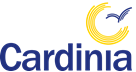 This form is used by Council to verify and register eligible JobSeeker cardholders.Applicant’s details: Title (please circle)     Mr        Mrs        Ms        Miss        Other title:Last name:                                                                Given name/s:Date of birth: ……/……./…………Property address for which the rebate is sought:Address:Suburb/town:                                                                                                       Postcode:Phone:                                                    Email:JobSeeker details:JobSeeker details:JobSeeker details:JobSeeker details:JobSeeker details:JobSeeker details:JobSeeker details:JobSeeker details:JobSeeker details:JobSeeker details:JobSeeker details:Centrelink CRN:Privacy StatementThis information is collected by Cardinia Shire Council for the purpose of administering your JobSeeker rebate. Without this information, we are unable to provide your rebate. You are able to request access to the personal information that we hold about you, and to request that it be corrected if necessary. Please contact the Privacy Officer on 1300 787 624 with any queries about this statement.DeclarationI declare that the information provided is true and accurate to the best of my knowledge, and that this property is my principal place of residence, is used exclusively for residential purposes and that I have not made any other applications for a concession in respect of any other property for this rating year.I understand that this consent, once signed, is effective only for the 2022–23 year.Applicant’s signature:…………………………………………………………..	Date:………/………/………COUNCIL USE ONLY:                                                      Assessment No:The applicant is eligible for municipal rates rebate.The applicant is eligible for municipal rates rebate.The applicant is NOT eligible for municipal rates rebate. The applicant is NOT eligible for municipal rates rebate. Rates/Revenue officer:Rates/Revenue officer:Name:                                         Signature:                                                 Date:........./………/………Name:                                         Signature:                                                 Date:........./………/………